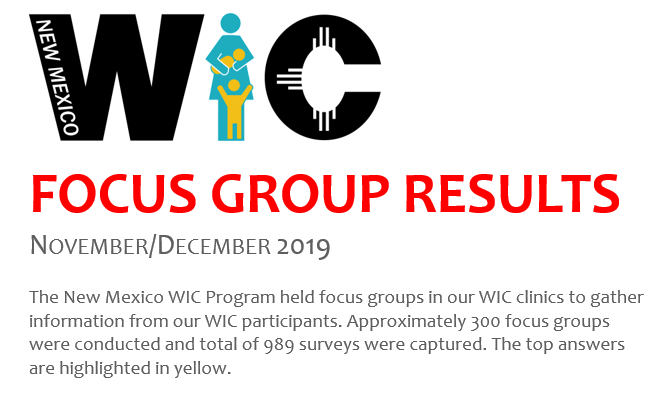 Question: How far in advance would you like to be reminded of an appointment?   1 day before your appointment 2-3 days before your appointment (52% of those surveyed)4-5 days before your appointmentOtherQuestion: What is your preferred method of contact for appointment reminders?Text (89% of those surveyed)EmailPhone callOtherQuestion: Do you use any nutrition-related or parenting app, or shopping apps? No (88% of those surveyed) Yes; If so, what did you like or not like about itQuestion: NM WIC is trying to use better technology. We will have a lot more options regarding our services. Which of the following would benefit you as a WIC participant? (select up to THREE options)Getting your appointment done at a grocery store, farmer’s market, or community event.Scheduling your appointment online.		Completing paperwork online so your appointment is shorter. (46% of those surveyed)More online options for completing Nutrition Education classes.Receiving text messages with Health/Nutrition tips. (54% of those surveyed)Receiving text messages with Nursing tips. OtherQuestion: Using your WIC EBT card has made… (please select all that apply) your shopping experience easier (64% of those surveyed)finding more food options easiershopping for WIC food fasteryour shopping experience more difficult/or slower; If so, why? Question: What was the most challenging aspect of shopping with WIC? (select up to TWO options)Finding WIC approved foods at the store. (64% of those surveyed)Getting to a grocery store near you. Problems when checking out at the grocery store.Knowing your food balance on your WIC EBT card. (38% of those surveyed)OtherQuestion: What improvements would be helpful for you when shopping with WIC? (Select up to two options)Seeing more ‘WIC Approved’ stickers at the store. (84% of those surveyed)Order your WIC food online and picking up your order at the store.Viewing and keeping track of your benefits on a phone App. (56% of those surveyed)Getting your WIC appointment completed at the grocery store or a community event.OtherQuestion: What things do you think the WIC program could do to help people in your community learn more about the program? (Select all that apply, and give a short answer at the end)Perform Nutrition education and food demonstrations at events in your community.Post flyers at popular venues/areas in your community. (57% of those surveyed)Have a user-friendly website. (47% of those surveyed)What is one thing WIC can do to reach people in your community?Question: What would keep people in your community from participating in the WIC program? (select all that apply)People in your community want WIC but don’t know they are eligible. (70% of those surveyed)Appointments take up too much time. Fear or concern about government programs. (39% of those surveyed)Limited food options. If selected, which foods would you like added to the WIC program? WIC clinic is too far.OtherQuestion: What would make the WIC program more appealing to people in your community? (select all that apply)If WIC used more interactive technology, such as: Apps, texting, and emailing. (68% of those surveyed)If WIC was more active in your community. If selected, do you have any suggestions?An improved website.OtherQuestion: What other services would be helpful for you as a WIC participant? (Select your top TWO   choices).Being certified right at the grocery store or a community event.More advanced lactation/nursing support.Referrals to Income Support programs.An option to receive Nutrition education or lactation/nursing tips via text message.More options to complete your Nutrition classes online.Being able to schedule your appointments online. (34% of those surveyed)Having an interactive WIC app that allows you to view your benefits. (44% of those surveyed)Other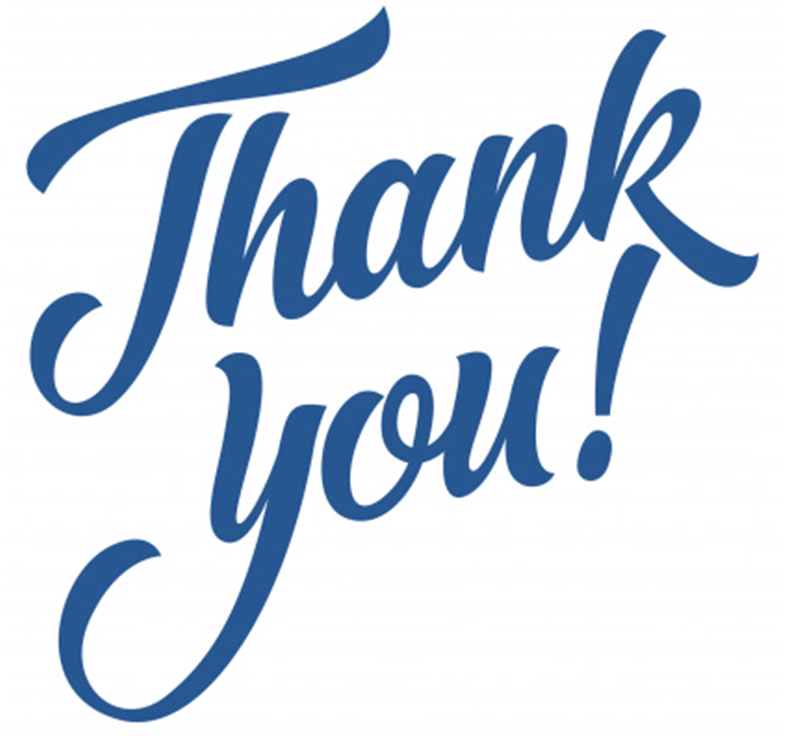 